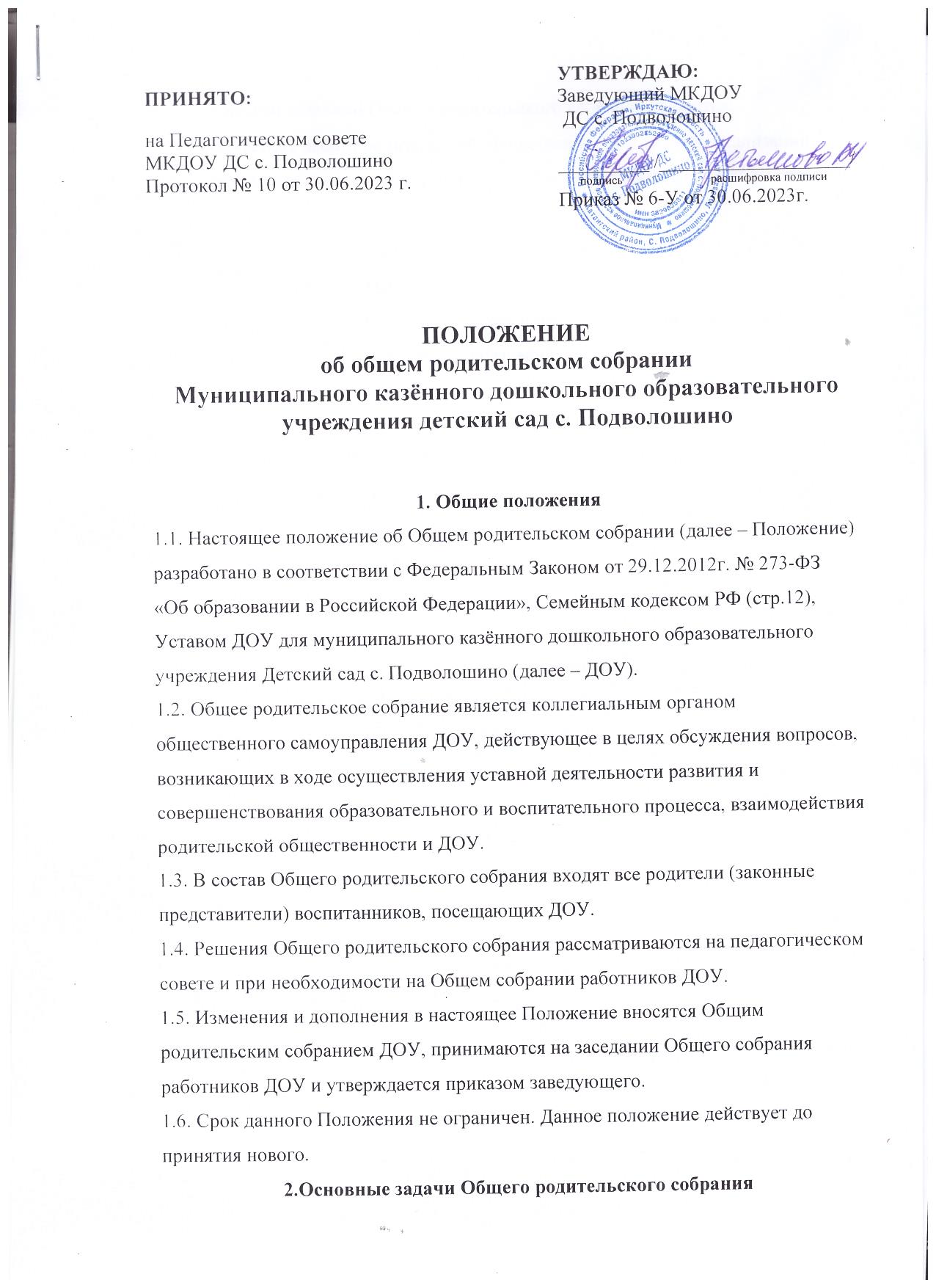 2.1. Основными задачами Общего родительского собрания являются:совместная работа родительской общественности и ДОУ по реализации государственной, краевой, городской политики в области дошкольного образования;рассмотрение и обсуждение основных направлений развития ДОУ;обсуждение и утверждение дополнительных платных услуг в ДОУ;координация действий родительской общественности и педагогического коллектива ДОУ по вопросам образования, воспитания, оздоровления и развития воспитанников.3. Функции Общего родительского собрания3.1. Общее родительское собрание ДОУ:выбирает членов Управляющего советазнакомится с Уставом и другими локальными актами ДОУ, касающимися взаимодействия с родительской общественностью, поручает  родительскому комитету ДОУ решение вопросов о внесении в них необходимых изменений и дополнений;заслушивает вопросы, касающиеся содержания, форм и методов образовательного процесса ДОУ;заслушивает информацию заведующего, отчеты педагогических и медицинского работников о состоянии здоровья детей, ходе реализации основной образовательной программы, результатах готовности детей к школьному обучению, итогах учебного года;решает вопросы оказания помощи воспитателям группы в работе с неблагополучными семьями;вносит предложения по совершенствованию педагогического процесса в ДОУ (в группе);участвует в планировании совместных с родителями (законными представителями) мероприятий в ДОУ – групповых родительских собраний, Дней открытых дверей, конкурсов, выставок и др.;принимает решение об оказании посильной помощи ДОУ (группе) в укреплении материально-технической базы ДОУ (группы), благоустройству и ремонту его помещений, детских площадок и территории силами родительской общественности.4. Права Общего родительского собрания4.1. Общее родительское собрание имеет право:защищать законные права и интересы детей;выходить с предложениями и заявлениями на Учредителя, в органы муниципальной и государственной власти, в общественные организации;требовать у Родительского комитета групп выполнения и (или) контроля выполнения его решений.4.2. Каждый член общего родительского собрания имеет право:потребовать обсуждения Общим родительским собранием любого вопроса, входящего в его компетенцию, если это предложение поддержит не менее одной трети членов собрания;при несогласии с решением Общего родительского собрания высказать свое мотивированное мнение, которое должно быть занесено в протокол.5. Организация управления Общим родительским собранием5.1. В состав Общего родительского собрания входят все родители (законныепредставители) воспитанников ДОУ.5.2. Общее родительское собрание ведет заведующий ДОУ совместно с председателем Управляющего совета.5.3. Выбирается секретарь из числа родителей и (или) педагогов ДОУ.5.4. В необходимых случаях на заседание Общего родительского собрания приглашаются педагогические, медицинские и другие работники ДОУ, представители общественных организаций, учреждений, родители, представители Учредителя. Необходимость их приглашения определяется заведующим ДОУ, иногда председателем Совета родителей ДОУ.5.5. Лица, приглашенные на собрания, пользуются правом совещательного голоса, могут вносить предложения и заявления, участвовать в обсуждении вопросов, находящихся в их компетенции.5.6. Заведующий совместно с председателем Совета родителей ДОУ:организует деятельность Общего родительского собрания;организует подготовку и проведение Общего родительского собрания;определяет повестку дня Общего родительского собрания;контролирует выполнение решений.5.7. Председатель Управляющего совета родителей ДОУ:обеспечивает посещаемость Общего родительского собрания совместно с членами родительских комитетов групп;совместно с заведующим ДОУ организует подготовку и проведение общего родительского собрания;совместно с заведующим ДОУ определяет повестку для общего родительского собрания;взаимодействует с заведующим ДОУ по вопросам проведения собрания,выполнения его решений.5.8. Общее родительское собрание собирается не реже 1 раз в год и по мере необходимости. Возможно проведение Общего родительского собрания в дистанционном формате, в режиме он-лайн при наличии у всех участников необходимых технических ресурсов.5.9. Заседания Общего родительского собрания правомочны, если на них присутствует не менее половины всех родителей (законных представителей) воспитанников ДОУ.5.10. Решение Общего родительского собрания принимается открытым голосованием и считается принятым, если проголосовало не менее двух третей присутствующих и является рекомендательным.5.11. Организацию выполнения решений Общего родительского собрания осуществляет Совет родителей ДОУ совместно с заведующим и (или) родительский комитет групп.5.11. Непосредственным выполнением решений занимаются ответственные лица, указанные в протоколе заседания общего родительского собрания. Результаты докладываются общему родительскому собранию на следующем заседании.5.12. Общее родительское собрание работает по плану, составляющему часть годового работы ДОУ.6. Взаимосвязи Общего родительского собрания с органами самоуправления ДОУ6.1.Общее родительское собрание ДОУ взаимодействует:с Советом родителей;Родительским комитетом групп ДОУ;Педагогическим советом;Общим собранием работников ДОУ.7. Ответственность Общего родительского собрания7.1.Общее родительское собрание несет ответственность:за выполнение закрепленных за ним задач и функций;соответствие принимаемых решений законодательству РФ, нормативно-правовымактам.8. Делопроизводство Общего родительского собрания8.1.Заседания Общего родительского собрания оформляются протоколом.8.2.В журнале протоколов фиксируются:дата проведения заседания;количество присутствующих;приглашенные (ФИО, должность);повестка дня;ход обсуждения вопросов, выносимых на Общее родительское собрание;предложения, рекомендации и замечания родителей (законных представителей),педагогических и других работников ДОУ, приглашенных лиц;решение Общего родительского собрания.8.3.Протоколы подписываются председателем и секретарем Общего родительскогособрания.8.4.Нумерация протоколов ведется от начала учебного года.8.5.Протоколы Общего родительского собрания хранится в делах ДОУ в течение 5 лет и передается по акту (при смене заведующего, при передаче в архив).